附件12020年江苏教育报刊总社招聘报名入口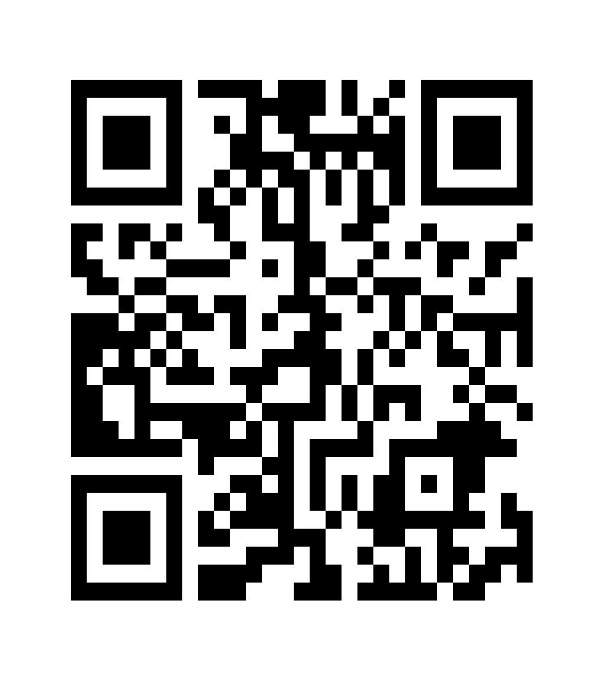 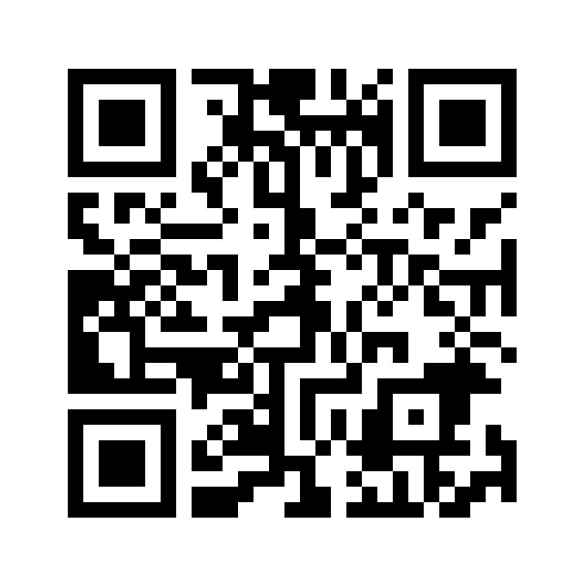 